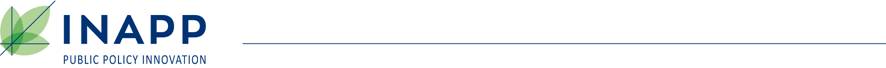 Al 	Responsabile per la Prevenzione della Corruzione e della Trasparenza INAPPCorso d’Italia, 3300198 Romae-mail: direzione@inapp.orgNB: da inviare entro il 20/12/2019OGGETTO: 	Consultazione pubblica PTPCT 2019-2021Il/la sottoscritto/a* 
...................................................................................................................................................email * ……………………………........................................................................................................... in qualità di (segnare la risposta con una X al centro delle parentesi quadre)[  ] 	Privato cittadino[  ] 	Professionista[  ] 	Associazione economico-professionale (sindacato/organizzazione di
         categoria/associazione di consumatori utenti, ecc.) [  ]	Ente di ricerca/Università [  ]	Pubblica amministrazione/ente localevistoil Piano triennale della prevenzione della corruzione e della trasparenza dell’INAPP 2019-2021 attualmente in vigore e disponibile al seguente indirizzo web: “https://inapp.org/it/amministrazione-trasparente/altri-contenuti/prevenzione-della-corruzione/piano-triennale-la-prevenzione-della-corruzione-e-della-trasparenza”proponele seguenti modifiche e/o integrazioni e/o osservazioni (per ciascuna proposta specificare le motivazioni):................................................................................................................................................................................................................................................................................................................................................................................................................................................................................................................................................................................................................................................................................................................................................................................................................................................................................................................................................................................................Data_______________					                 Firma

                                                                    ______________________________________INFORMATIVA sul TRATTAMENTO DEI DATI PERSONALI CONFERITI PER PARTECIPARE ALLA CONSULTAZIONE PUBBLICA SUL ptpct DELL’inappai sensi dell'articolo 13 del Regolamento (UE) 2016/679In ottemperanza alle disposizioni del Regolamento (UE) 2016/679, noto come «Regolamento generale della protezione dei dati personali» (di seguito “RGPD”), e del D. Lgs. 30 giugno 2003 n. 196 e s.m.i (Codice in materia di protezione dei dati personali), la presente fornisce informazioni circa il trattamento dei dati personali conferiti con l’istanza avente come oggetto: “Consultazione pubblica PTPCT 2019-2021”, avviata dall’INAPP al fine di aggiornare il Piano per il triennio 2020-2022.Titolare del trattamento Il Titolare del trattamento dei dati è INAPP, con sede in Corso d’Italia, 33 - IT-00198 Roma (PEC: protocolloinapp@pec.it, centralino +39 06 854471). Responsabile della Protezione dei Dati (RPD)Il Responsabile della Protezione dei dati INAPP è contattabile tramite email responsabile.protezionedati@inapp.org, ovvero con posta ordinaria all’indirizzo INAPP, Corso d’Italia, 33- IT–00198 Roma.Finalità del trattamento e base giuridica del trattamentoIl trattamento dei dati personali, che avviene secondo i principi di liceità, correttezza e trasparenza, è finalizzato all'istruttoria dei procedimenti necessari per l’aggiornamento del PTPCT per il triennio 2020-2022. Il conferimento avviene in maniera spontanea da parte degli interessati che intendono partecipare con proposte, integrazioni od osservazioni alla consultazione pubblica sul Piano triennale della prevenzione della corruzione e della trasparenza dell’INAPP 2019-2021.La base giuridica del trattamento è da rinvenirsi nella legge 6 novembre 2012, n.190 e s.m.i., nonché nei  compiti istituzionali di interesse pubblico affidati all’INAPP dal D.lgs. 150/2015 e s.m.i., recepiti dallo Statuto in vigore dal 2 maggio 2018. Destinatari dei dati e modalità del trattamento I dati raccolti e conferiti spontaneamente dagli interessati, non saranno diffusi, nè comunicati a terzi, se non nei casi specificamente previsti dal diritto nazionale o dell’Unione europea. In ogni caso saranno divulgati o comunicati solo in forma aggregata, in modo da garantire il rispetto del principio della minimizzazione, finalizzato a non consentire l’identificazione dell’interessato a cui i dati appartengono. I dati saranno trattati mediante sistemi informatici, presso la sede dell’INAPP, dal personale incaricato o dalle imprese espressamente nominate come responsabili del trattamento (ad es. per esigenze di manutenzione tecnologica del sito) che agiscono nel rispetto dei principi e delle modalità indicate dal Reg. UE 2016/679 e dal d.lgs. 196/2003 e s.m.i Il Titolare non effettuerà trattamenti che consistano in processi decisionali automatizzati.Periodo di conservazione dei datiI dati saranno conservati per un periodo di tempo non superiore a quello necessario allo scopo per il quale sono stati raccolti ed in conformità alle norme sulla conservazione della documentazione amministrativa.Diritti dell’InteressatoL’interessato ha il diritto di chiedere al Titolare del trattamento l’accesso ai propri dati personali e la rettifica o la cancellazione degli stessi o la limitazione del trattamento che li riguarda o di opporsi al trattamento (artt. 13 e ss. del RGPD). L’apposita istanza può essere presentata contattando il Responsabile della protezione dei dati INAPP Gli interessati, ricorrendone i presupposti, hanno, altresì, il diritto di proporre reclamo al Garante per la Protezione dei dati personali, quale Autorità nazionale di controllo, secondo le procedure previste. CONSENSO AL TRATTAMENTO DEI DATI PERSONALI ai sensi dell’art. 7 del REGOLAMENTO (UE) 2016/679La/Il sottoscritta/o ____________________________________________________________________preso atto di quanto sopra descritto, esprime il proprio consenso al trattamento dei dati nei termini sopra indicati.Data______________________________                           Firma_________________________________________________________Revoca del consenso al trattamentoSi fa presente che, ai sensi dell’art. 7, comma 3, del RGPD, è riconosciuto all’interessato il diritto di revocare in qualsiasi momento il consenso al trattamento dei dati personali.